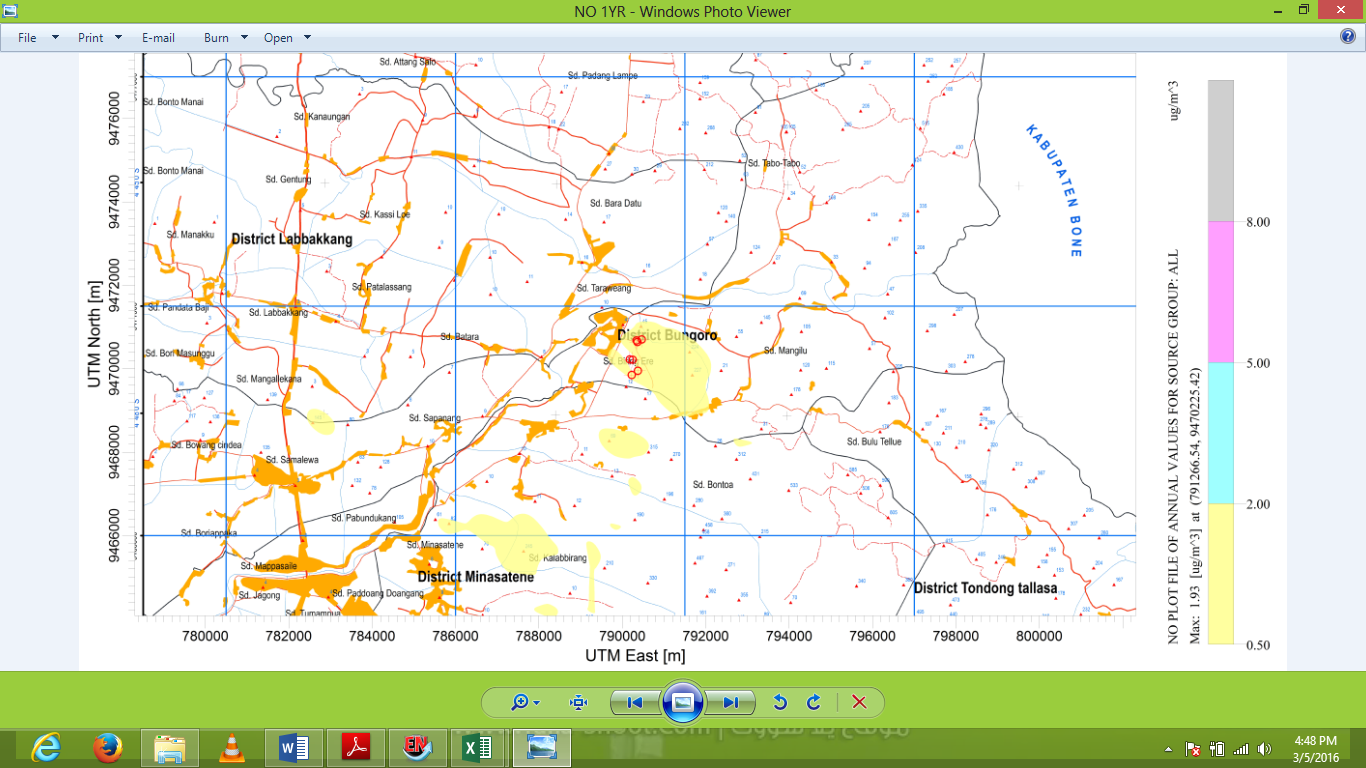 Figure 6. Dispersion Pattern of NO2: Highest Annual Average